Publicado en España el 31/12/2018 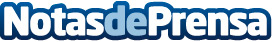 Qué es el Linkbuilding según 8 pecadosEl Linkbuilding agrupa todo tipo de técnicas SEO que se basan en la consecución de enlaces externos de alta calidad que apunten a la web con la finalidad de mejorar el Posicionamiento OrgánicoDatos de contacto:ALVARO GORDO951650484Nota de prensa publicada en: https://www.notasdeprensa.es/que-es-el-linkbuilding-segun-8-pecados_1 Categorias: Telecomunicaciones Marketing http://www.notasdeprensa.es